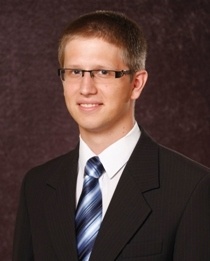 Vzdelanie:2012 – 2014	Magisterské štúdium v odbore Politológia, Univerzita Komenského v Bratislave    	Diplomová práca: Dvadsať rokov po: Osud hlavných aktérov rozdelenia ČSFR2009 – 2012	Bakalárske štúdium v odbore Politológia, Trnavská Univerzita v Trnave
Bakalárska práca: Vzťahy štátu a cirkvi na Slovensku po roku 19892005 – 2009		Gymnázium Sv. Jána Zlatoústeho v HumennomDoplnkové vzdelanie2013 – 2014 	Akademický program pre stážistov Kolégia Antona Neuwirtha 	Ročný akademický program určený pre absolventov Kolégia Antona Neuwirtha zameraný na prehĺbenie poznatkov v oblasti klasického západného myslenia. Semináre venujúce sa analýze textov F.M. Dostojevského, C.S. Lewisa, G. Greena, J. Ratzingera, Ciceróna, Machiavelliho, Ch. Dawsona...  Jún - Júl 2013 	Free Society Seminar Letná škola zameraná na politickú, ekonomickú a morálnu dimenziu slobodnej spoločnosti v myslení sv. Jána Pavla II., Alexisa de Tocquevilla, Romana Guardiniho, Listoch federalistov a ďalších.  	
Lektori: Robert Royal, Derek Cross, Bill Saunders, Martin Luterán, Pavol Demeš a ďalší.2013	KomPrax- komepetencie pre prax, Iuventa Tréningový program pre mladých lídrov zameraný na vytvorenie, realizáciu  a manažment projektu - finančné, manažérske, komunikačné a prezentačné zručnosti.2011- 2012 	Kolégium Antona NeuwirthaRočný rezidenčný akademicko-formačný program pre vysokoškolských študentov zameraný na spoznávanie kresťanského kultúrneho dedičstva a jeho vplyvu na západnú civilizáciu.  	
Vyučovacie predmety: Morálna, právna and politická filozofia; Kresťanstvo a kultúra. 	
Víkendové tréningy zamerané na líderstvo, manažérske (Franklin Covey) a prezentačné zručnosti (Campaigns.cz).Pracovné skúsenosti 2015 - 	Lektor a manažér stredoškolských projektov Kolégia Antona Neuwirtha
Lektor a manažér stredoškolských Kolégií Antona Neuwirtha na gymnáziách sv. Tomáš Akvinského a sv. Edity Steinovej v Košiciach a na Gymnáziu sv. Moniky v Prešove.2015 – 2016 	Nepedagogický zamestnanec Cirkevného centra voľného času Snina	Hokejbalový krúžok2015 	Vysokoškolský učiteľ 	
Vysokoškolský učiteľ predmetu Novodobé dejiny Slovenska na Vysokej škole sv. Alžbety. 2014 - 2015	Hlavný koordinátor stredoškolského Kolégia GAGLS, o.z. Myslím, teda som 	
Lektor a koordinátor stredoškolského Kolégia na Gymnáziu armádneho generála Ludvíka Svobodu v Humennom.2014 - 	Redaktor katolíckej revue Impulz 	Člen redakčného tímu katolíckej revue Impulz.2014- 2015	Obchodný zástupca PoďmeVon.sk	Obchodný zástupca spoločnosti Maneti s.r.o. pre projekt webového portálu podmevon.sk pre región Snina2013 – 2014 	Stáž v Kolégiu Antona Neuwirtha	
Ročná stáž v Kolégiu Antona Neuwirtha na pozíciách koordinátora aktivít Spoločenstva Ladislava Hanusa a Kolégia Antona Neuwirtha a koordinátora stredoškolských projektov Kolégia Antona Neuwirtha- organizovanie turné akademikov Kolégia Antona Neuwirtha po stredných školách, člen organizačného tímu esejistickej súťaže Sofia a Letnej univerzity Kolégia Antona Neuwirtha, člen organizačného tímu mestského akademicko-kultúrneho festivalu Bratislavské Hanusove dni a iných verejných a interných podujatí.Leto 2013	Karmelitánske nakladateľstvo	Práca v sklade kníh.Leto 2012	Škoda auto	Šofér, promotér.Leto 2011 	Optika Mitax	
Administratívno-technický pracovník (správa webovej a facebookovej  stránky, vyhľadávanie nových produktov, šofér, pomocné manuálne práce). Dobrovoľnícke aktivity2016 - 	Hlavný koordinátor a dramaturg- Košické Hanusove dni	Hlavný koordinátor a dramaturg mestského akademického festivalu o vzťahu kresťanskej a súčasnej kultúry. Organizovanie podujatia, tvorba programu, výber a oslovovanie hostí...2015 - 	Hlavný koordinátor- Spoločenstvo Ladislava Hanusa- Košice	Hlavný koordinátor aktivít Spoločenstva Ladislava Hanusa v Košiciach. Najmä organizovanie, tvorba syláb a akademické aktivity základného semestra Spoločenstva Ladislava Hanusa, ktoré zahrňuje dvadsať seminárov, dva víkendové pobyty a verejnú obhajobu esejí.2015 - 	Koordinátor a lektor knižného klubu v Snine	Výber kníh, koordinácia skupiny a vedenie stretnutí knižného klubu.2014 -	Lektor základného semestra Spoločenstva Ladislava Hanusa 
Lektor seminárov z oblasti vzťahu štátu a cirkvi, dejín dvadsiateho storočia a morálnej filozofie v rámci semestrálneho akademického programu Spoločenstva Ladislava Hanusa pre vysokoškolských študentov a mladých pracujúcich. 2013 - 2015	Komentátor Rádia Lumen  	
Občasný komentátor rádia Lumen pre oblasť politického spravodajstva.2013 - 2015		Člen organizačného tímu esejistickej súťaže SofiaEsejistická súťaž pre študentov stredných škôl.2013 -	2015		Občianske združenie Nenápadní hrdinoviaLektor pre stredné a základné školy, koordinátor podujatí, správca blogu.2012 – 2013 	Dobrovoľník v Múzeu zločinov a obetí komunizmu	
Člen organizačného tímu rôznych podujatí ako: víkendový seminár pre učiteľov dejepisu, Osláv 25. výročia sviečkovej manifestácie a podobných spomienkových podujatí.2008 – 2013	ZKSM- Združenie kresťanských spoločenstiev mládeže Organizovanie podujatí pre mladých ľudí, ako napríklad tábory, víkendové pobyty, Silvestrovské oslavy, stretnutia mládeže a podobne.2005 – 2010	eRko- Hnutie kresťanských spoločenstiev detí  	Práca s deťmi: letné tábory, karneval na ľade, pyžamové párty, rodinný ples, vianočná kolednícka zbierka pre Afriku Dobrá novina a iné podujatie pre deti.Publikácie2017 	Cirkev a peniaze	Štúdia o aktuálnom stave a budúcich možnostiach financovaní cirkví na Slovensku vyhotovená pre Hanusov inštitút.Články2015 	Ako prežiť sedemnásť rokov doma s deťmi  	Rozhovor s Gabrielou Jankovou, matkou šiestich detí, ktorá strávila sedemnásť rokov na materskej dovolenke uverejnený na www.postoj.sk v rubrike Spoločnosť (12.9.2015)2015 	Trikrát možno 	Reportáž z referendovej komisie v obci Nová Sedlica, najvýchodnejšej obci Slovenska uverejnená v časopise Impulz 3-4/20142014 	Život v kláštore	Článok o živote mníchov a mníšok v kontemplatívnych reholiach uverejnený v časopise .týždeň (47/2014).2014 	XXL Rodina	Rozhovor s Rosou Aguilera Pitch Roca, matkou osemnástich detí uverejnení v časopise .týždeň (44/2014)2014 	Sedembolestný paradox 	Článok o financovaní cirkví na Slovensku a možnostiach jeho zmeny publikovaný v týždenníku .týždeň (39/2014). Spoluautorom článku je Jaroslav Daniška.2014 	Ladislav Hanus a Slovenské národné povstanie  	
Esej o postoji Ladislava Hanusa k Slovenskému národnému povstaniu uverejnená v zborníku Odkaz Ladislava Hanusa dnes a v časopise Impulz 1/20142013 	Zážitok z domova 
Esej o postoji súčasnej generácie k verejnému priestoru uverejnená v časopise  Impulz 4/2013	2012	Demokracie rozkvétá 	
Esej o priamej demokracii a subsidiarite uverejnená v zborníku „Quo Vadis Slovensko“, vydanom pri príležitosti desiateho výročia vzniku Spoločenstva Ladislava Hanusa INÉ 
2013	Čestné uznanie  	
Čestné uznanie za kreativitu a aktívnu participáciu na projektoch Kolégia Antona Neuwirtha.2009 - 	Bloger 	
michalcop.blog.sme.sk, 
nenapadnihrinovia.blog.sme.sk; 
blog.postoj.sk/autor/miso-cop
alumnikan.blogspot.skJazykové zručnostiAnglický jazyk		B2Technické zručnosti	Microsoft Word, Excel, PowerPoint, Google dokumentyVodičský preukaz	B2Záľuby	Literatúra, šport, hudba, politické a spoločenské dianie, dobrovoľníctvo, relax.Mgr. Michal ČopAdresa: Janka Kráľa 2675/11, Snina  069 01Telefón: + 421 918 052 600E-mail: miso.cop@post.skNárodnosť: SlovenskáDátum narodenia: 28.11.1989Rodinný stav:  šťastne ženatý